February 12, 2020To come home: 	Alice in Wonderland Ticket Order formsMardi Gras flyerLenten foods information (electronically) Candy Grams: Reminder Candy Gram forms and money are due tomorrow, February 12th. Since Candy Grams will be distributed on Thursday ,February 13th, we will not be able to accept any late forms.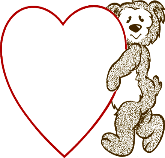 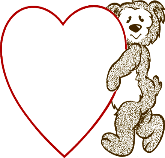 Happy Hour: Thank you to everyone who attended the Roaring 20’s Silent Auction/Happy Hour. It was a great turnout and a lot of fun. Thanks especially to Pam Myer and her committee for all their hard work. 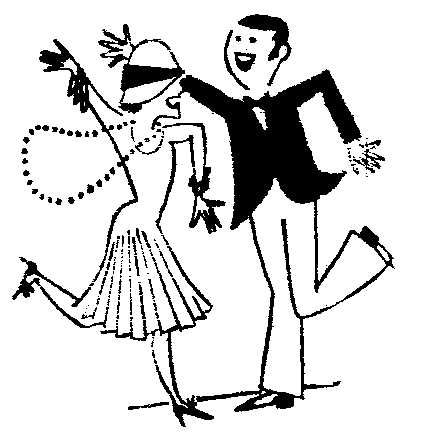 Confirmation:  Seventh and Eighth grade students who wish to make their Confirmation at Saint Casimir next year please fill out the form below or respond to the email sent out today. 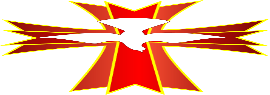 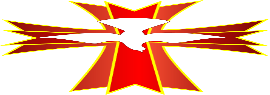 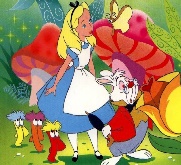 Alice in   Alice in Wonderland  Tickets go on sale tomorrow, Feb. 12th. Play is Friday night, February 21st. Practice schedule for the entire cast: Wednesday, Feb 12th until 4:30Tuesday, Feb. 18th until 4:30Wednesday, February 19th until 4:30Thursday, February 20th until 4:30 North Bay Adventure: There is an informational meeting for students and parents of 6th graders attending North Bay Adventure Camp the week of March 16- 20. The meeting is Thursday, February 13th at 5 p.m. in Mr. Whelan’s room. 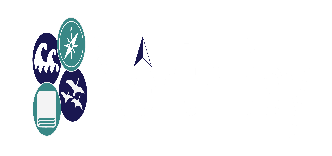 Financial Aid: The deadline to apply through Facts for financial aid is February 29th. Call Tina in the office with any questions. No School on Friday 2/14 and Monday 2/27.Happy Valentine’s Day!